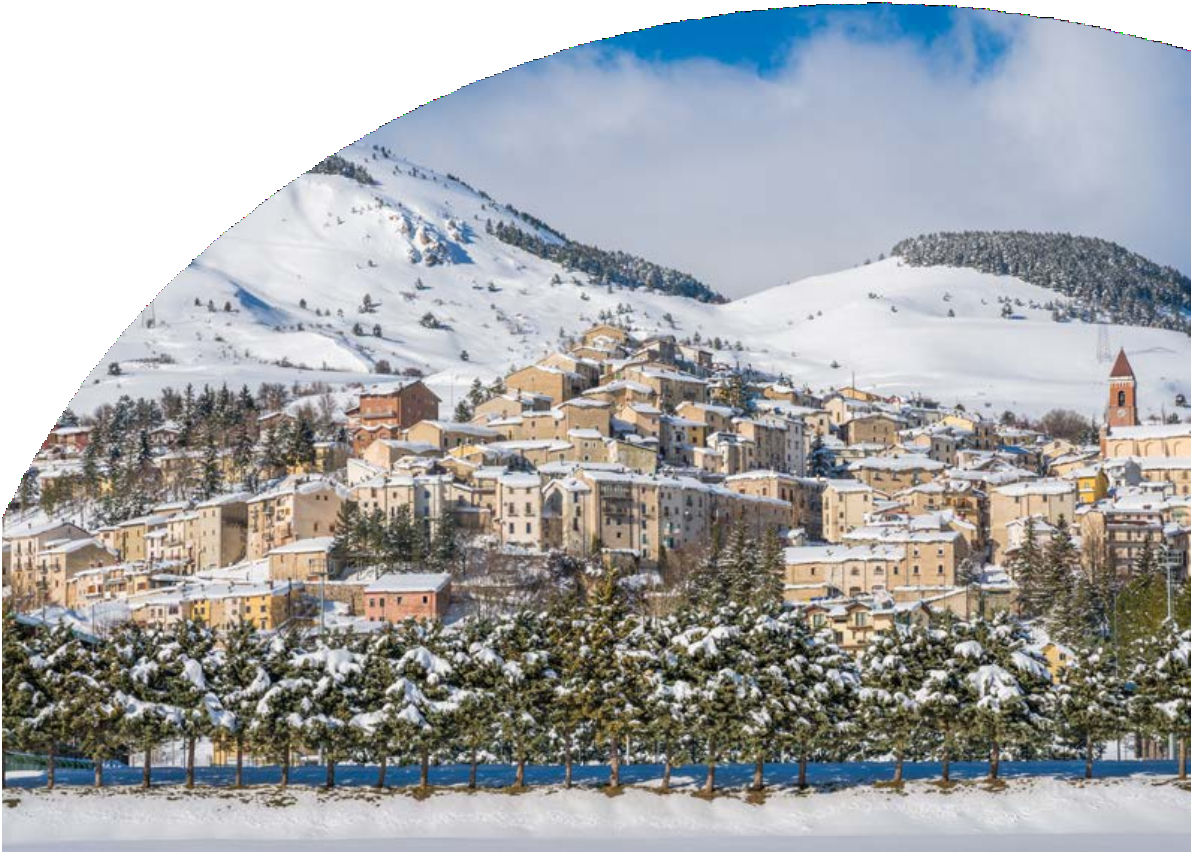 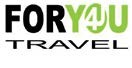 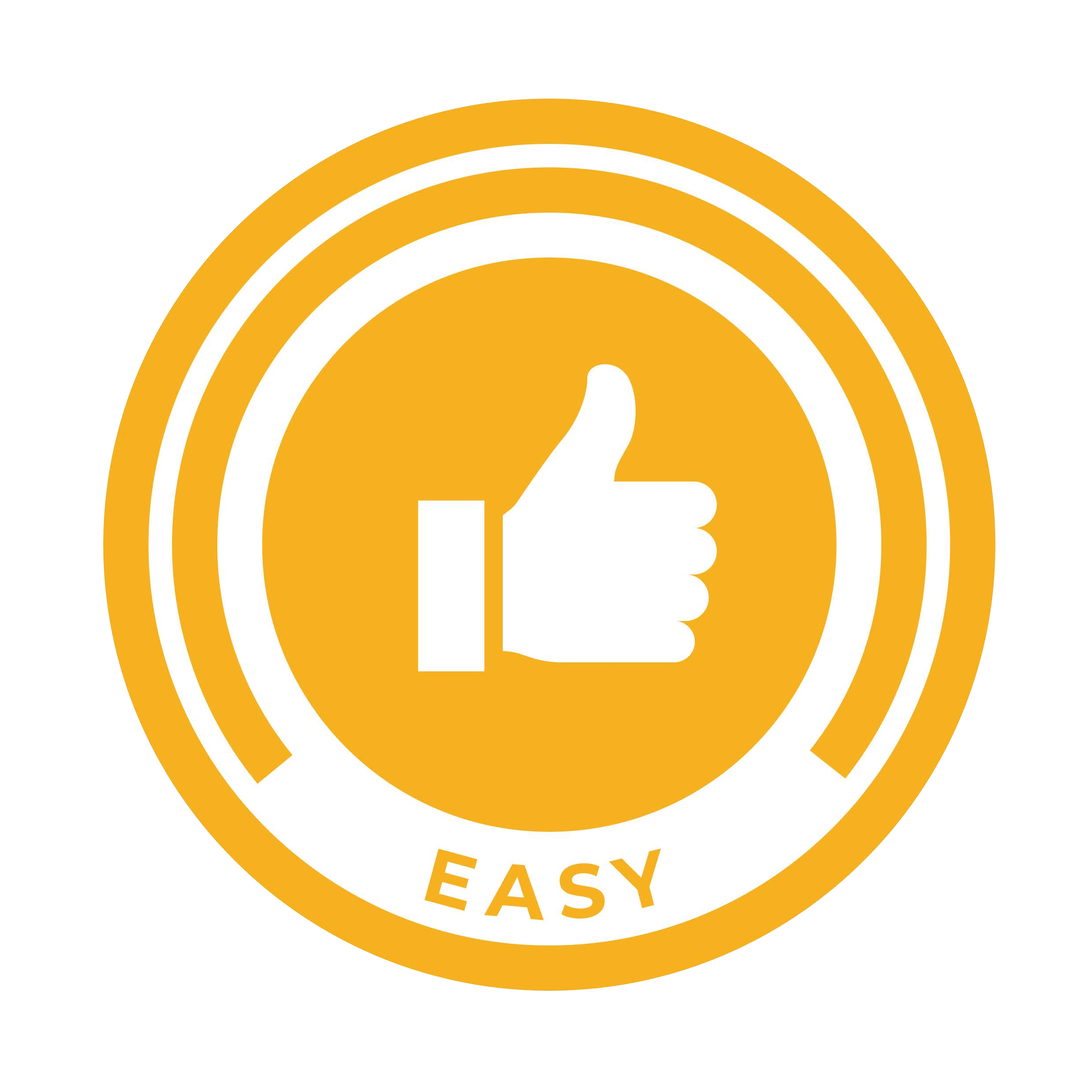  	Neve	HOTEL VICTORIA 3*Rivisondoli (AQ)DA DICEMBRE 2023 AD APRILE 2024A partire da€ 180 p.p.PENSIONE COMPLETASituato a pochi passi dalle piste da sci e dal centro storico, l’hotel Victoria offre camere spaziose e luminose, dotate di tutti i comfort. Potrete gustare la cucina tipica abruzzese nel ristorante panoramico, rilassarvi nel centro benessere con sauna e idromassaggio, o divertirvi con le attività organizzate dallo staff. L’hotel Victoria è il luogo perfetto per trascorrere una vacanza indimenticabile tra natura, sport e cultura..HOTEL VICTORIA 3*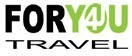 Rivisondoli (AQ)* week end escluso CarnevaleQUOTA COMPRENDE:Trattamento di pensione completa (bevande incluse), compresi nei periodi selezionati eventuali cenoni e pranzi di festività, Wifi gratuito in tutta la struttura. Tassa di soggiorno inclusa.SUPPLEMENTI:Camera Singola: € 10 al giornoCamera Doppia uso singola: € 25 al giorno Culla a richiesta in loco: € 8RIDUZIONI:3° - 4° letto bambini fino a 13 anni: -20%3° - 4° letto adulto: -10%N.B. Le età si intendono sempre non compiuteQUOTA NON COMPRENDE:Quota Gestione pratica inclusa di assicurazione medico bagaglio annullamento di Euro 60,00 a camera , Tutto non incluso nella quota comprendePERIODODATEDATENOTTIcamera CLASSICPERIODODATEDATENOTTIQUOTA SPECIALEIMMACOLATA06/12/2310/12/233210NATALE22/12/2328/12/233280CAPODANNO29/12/230201/244480CAPODANNO28/12/2302/01/245560EPIFANIA02/01/2406/01/244360CARNEVALE11/02/2418/02/247525DOMENICA/DOMENICA08/01/2425/03/247430DOMENICA/GIOVEDI08/01/2425/03/244250DOMENICA/VENERDI08/01/2425/03/245310VENERDI/DOMENICA*08/01/2428/01/242180VENERDI/DOMENICA*28/01/2403/03/242190VENERDI/DOMENICA*03/03/2425/03/242180GIOVEDI/DOMENICA*08/01/2428/01/243205GIOVEDI/DOMENICA*28/01/2403/03/243225GIOVEDI/DOMENICA*03/03/2425/03/243205